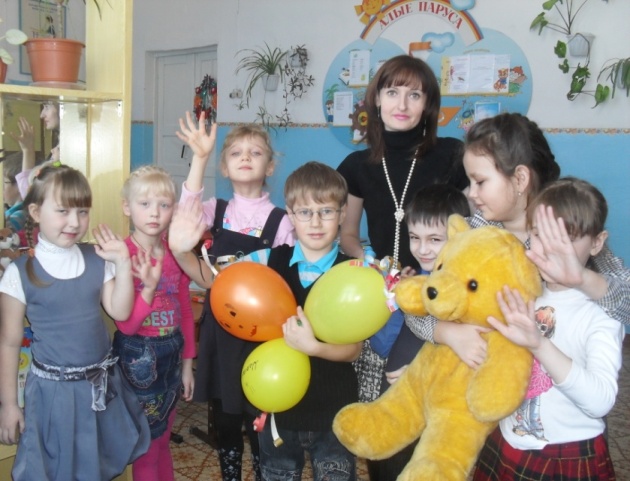 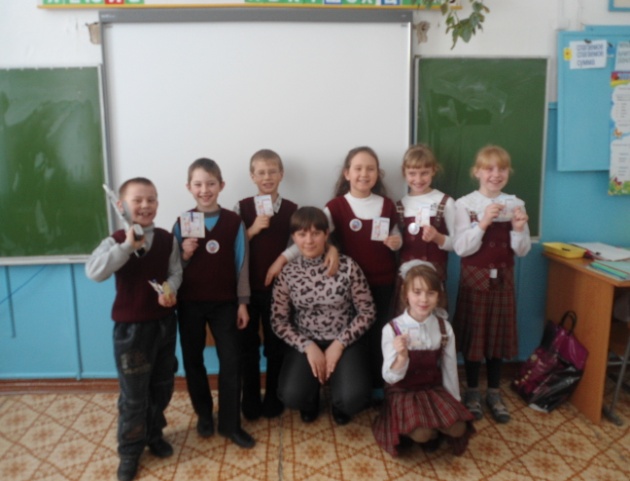 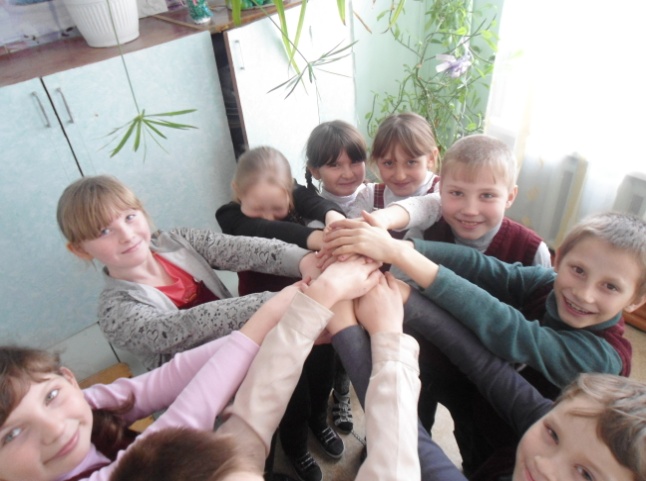                                                  «Познай себя!»                                                                        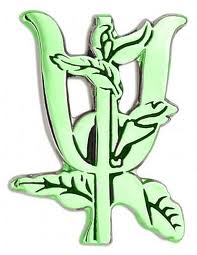 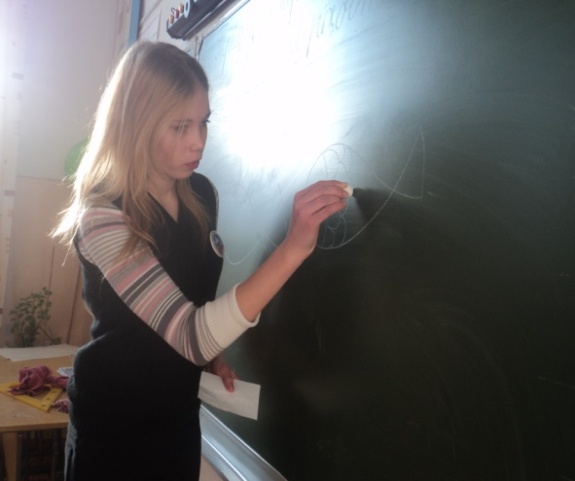 Именно так звучит девиз социального проекта «Психологическая помощь».  В этом учебном году ребята  решили создать проект,  связанный с такой актуальной наукой как психология. Цель проекта: Пройти  путь познания самого себя, заставляя по-новому увидеть и понимать себя, других людей и окружающий мир, найти того, кто нуждается в твоей поддержке, помочь и поддержать. В проекте принимают участие учащиеся 6-9 классов.    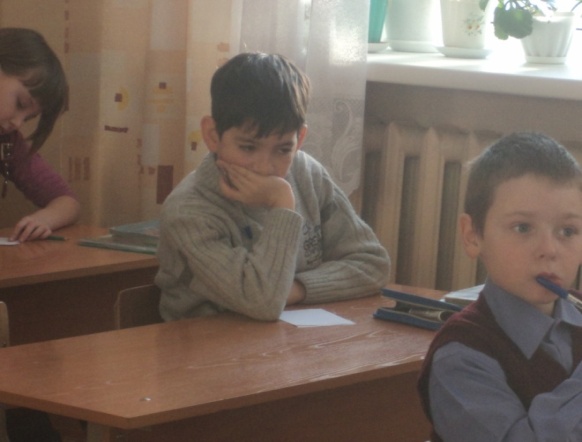 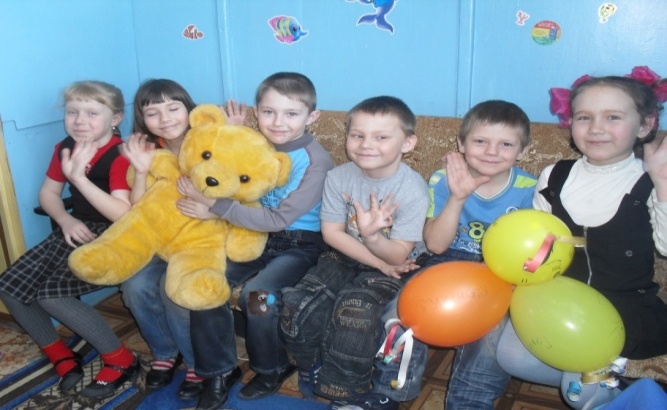 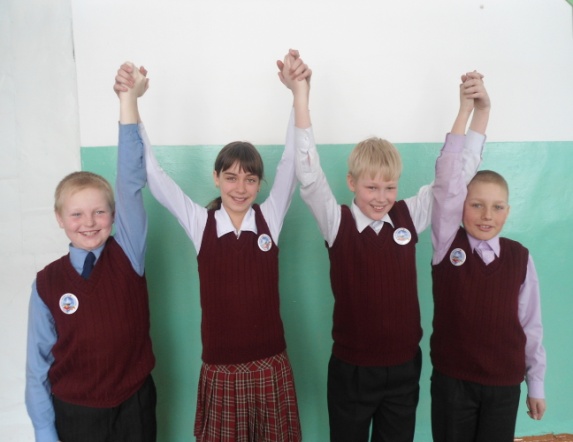 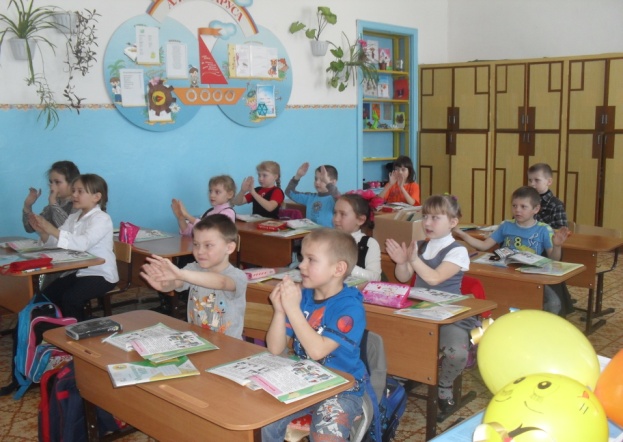 Филиппова Екатерина , 7 «Б»:  « Мы – то, что мы делаем. Наш характер, устремления, отношение к жизни, к окружающим – все это проявляется в наших поступках. А потому необходимо раскрывать себя в полезной для окружающих и себя деятельности. Оказать психологическую помощь значит - подарить частичку душевного тепла». Фурцева Марина, 7 «В»: «Участники нашего проекта решили научиться помогать другим, а именно ребятам, которые учатся в начальной школе. Приготовив психологические тесты, загадки, конкурсы и сказки, мы отправились к малышам.  Как же здорово, оказалось, пообщаться с учащимися начальной школы!  Какие же они маленькие, искренние и открытые!!!»  Федорова Настя, 7 «Б»: «В рамках проекта мы провели для первоклассников  психологическую игру «Путешествие на остров «Дружба», а также для всех ребят начальной школы провели конкурс:  «Подари комплимент другу». Мне очень понравилось ощущать нужность и возможность помочь. Я и все участники проекта планирует еще много интересных встреч с ребятами, в целях оказания психологической поддержки».